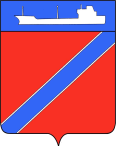 ПОСТАНОВЛЕНИЕАДМИНИСТРАЦИЯ ТУАПСИНСКОГО ГОРОДСКОГО ПОСЕЛЕНИЯТУАПСИНСКОГО РАЙОНА             от _23.04.2019__                                                                         № __489__г. ТуапсеО назначении публичных слушанийв  администрации Туапсинского городского поселения, назначении уполномоченного органа по проведению публичных слушаний и утверждении порядка учета предложений и рекомендаций, участия граждан в публичных слушанияхВ соответствии с Градостроительным кодексом Российской Федерации, Федеральным законом от 6 октября 2003 года № 131-ФЗ «Об общих принципах организации местного самоуправления в Российской Федерации», решением Совета Туапсинского городского поселения Туапсинского района от 27 мая 2008 года № 2.3 «О принятии положения о публичных слушаниях в Туапсинском городском поселении Туапсинского района», Правилами землепользования и застройки Туапсинского городского поселения Туапсинского района, утвержденными решением Совета Туапсинского городского поселения Туапсинского района от 24 сентября 2015 года № 43.2 (далее - Правила), постановлением администрации Туапсинского городского поселения Туапсинского района от 1 июня 2015 года № 536 «Об утверждении Положения о комиссии по землепользованию и застройке Туапсинского городского поселения, состава комиссии по землепользованию и застройке Туапсинского городского поселения»,   п о с т а н о в л я ю: Назначить проведение публичных слушаний в администрации Туапсинского городского поселения на 29 мая 2019 года по вопросу внесения изменений в Правила землепользования и застройки Туапсинского городского поселения, с целью приведения их в соответствие с действующим законодательством Назначить уполномоченным органом по организации и проведению публичных слушаний комиссию по землепользованию и застройке Туапсинского городского поселения.Утвердить порядок учета предложений и рекомендаций участия граждан в публичных слушаниях согласно приложению к настоящему постановлению.  Отделу имущественных и земельных отношений (Винтер) опубликовать, информационное сообщение о проведении публичных слушаний, заключение о результатах публичных слушаний в газете «Черноморье сегодня», разместить настоящее постановление на официальном сайте администрации Туапсинского городского поселения Туапсинского района в информационно - телекоммуникационной сети «Интернет».5.  Контроль за выполнением настоящего постановления возложить на заместителя главы администрации Туапсинского городского поселения Туапсинского района  М.В. Кривопалова.6.    Постановление вступает в силу со дня его подписания.Глава Туапсинского городского поселенияТуапсинского района                                                                               В.К. Зверев ПРИЛОЖЕНИЕ УТВЕРЖДЕН постановлением администрации Туапсинского городского поселения Туапсинского районаот «_23__» _04__2019 года № _489_ПОРЯДОКучета предложений и рекомендаций, участия граждан в публичных слушаниях по вопросам землепользования и застройки Туапсинскогогородского поселения Туапсинского района1. Население Туапсинского городского поселения со дня опубликования (обнародования) постановления администрации Туапсинского городского поселения Туапсинского района о назначении публичных слушаний вправе участвовать в обсуждении вопросов публичных слушаний в следующих формах:проведения собраний граждан по месту жительства;массового обсуждения вопросов публичных слушаний, предусмотренном настоящим Порядком учета предложений и рекомендаций, участия граждан в публичных слушаниях по вопросам землепользования и застройки города Туапсе (далее - Порядок);в иных формах, не противоречащих действующему законодательству.2. Предложения населения по опубликованным (обнародованным) вопросам публичных слушаний могут вноситься не позднее 5 дней до даты назначения публичных слушаний в Комиссию по землепользованию и застройке Туапсинского городского поселения (далее – Комиссия) и рассматриваются ею в соответствии с настоящим Порядком.3. Внесенные предложения регистрируются Комиссией.4. Предложения должны соответствовать Конституции Российской Федерации, требованиям Федерального закона от 6 октября 2003 года                      № 131-ФЗ «Об общих принципах организации местного самоуправления в Российской Федерации», федеральному законодательству, законодательству Краснодарского края, муниципальным правовым актам Туапсинского городского поселения.5. Предложения должны соответствовать следующим требованиям: обеспечивать однозначное толкование предлагаемых решений по вопросам публичных слушаний; не должны допускать противоречие либо несогласованность с положениями Генерального плана и Правил землепользования и застройки Туапсинского городского поселения.6. Предложения, внесенные с нарушением требований и сроков, предусмотренных настоящим Порядком, по решению Комиссии могут быть оставлены без рассмотрения.7. По итогам изучения, анализа и обобщения внесенных предложений Комиссия составляет заключение.8. Заключение Комиссии на внесенные предложения должно содержать следующие положения:общее количество поступивших предложений;количество поступивших предложений, оставленных в соответствии с настоящим Порядком без рассмотрения;отклоненные	предложения ввиду несоответствия требованиям, предъявляемым настоящим Порядком;предложения, рекомендуемые рабочей группой к отклонению;предложения, рекомендуемые рабочей группой для рассмотрения на публичных слушаниях.9. Комиссия представляет на публичных слушаниях свое заключение с приложением всех поступивших предложений.10. Итоги рассмотрения поступивших предложений с обязательным содержанием принятых предложений подлежат включению в заключение Комиссии о результатах публичных слушаний.11. Публичные слушания пройдут 29 мая 2019 года в 16.00 в здании администрации города Туапсе по адресу: г. Туапсе, ул. Победы, 17 (малый зал, 2 этаж). Подать заявку на выступление на публичных слушаниях, ознакомиться с полной информацией о подготовке и проведении публичных слушаний можно в администрации города Туапсе (ул. Победы, 17) в каб. 14, 1 этаж, тел. 2-05-41. Режим ознакомления: ежедневно в рабочие дни с 9.00 до 17.00. Заявки на выступление на публичных слушаниях принимаются в письменной форме до 22 мая 2019 года. Начальник отдела имущественных и земельных отношений администрацииТуапсинского городского поселения Туапсинского района                                                                           М.А. Винтер